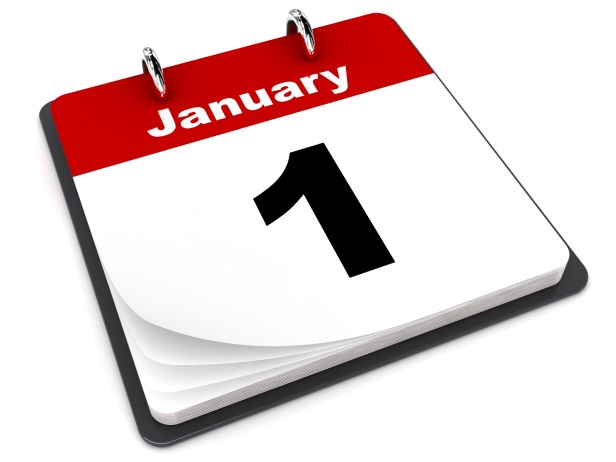 Dear Sherman Community Members:HAPPY NEW YEAR!  I hope your holiday season was full of fun family times. Thank you for all the holiday wishes and treats! It seems that winter is finally here! Please be sure to dress your children for the cold New England days as we will be going outside as much as possible. Coats are a must and please NO SHORTS!Our January calendar is quite full. Please check the dates below for school and PTA information:January 8				Movie night, Minions MovieJanuary 18				No School, Martin Luther King DayJanuary 20				PTA Meeting, 9:00 in the APRJanuary 19 – March 21	Above and BeyondJanuary 21				Winter Concert, 7:00 GymJanuary 27				Math Night, 6 – 7:30 whole school eventLooks like we are off to a great 2016! I look forward to seeing you at some of these fun family events!Until next time….happy days!Warmly,Eileen